KACPU vyhlásil sbírku materiální pomoci / 05.03.2022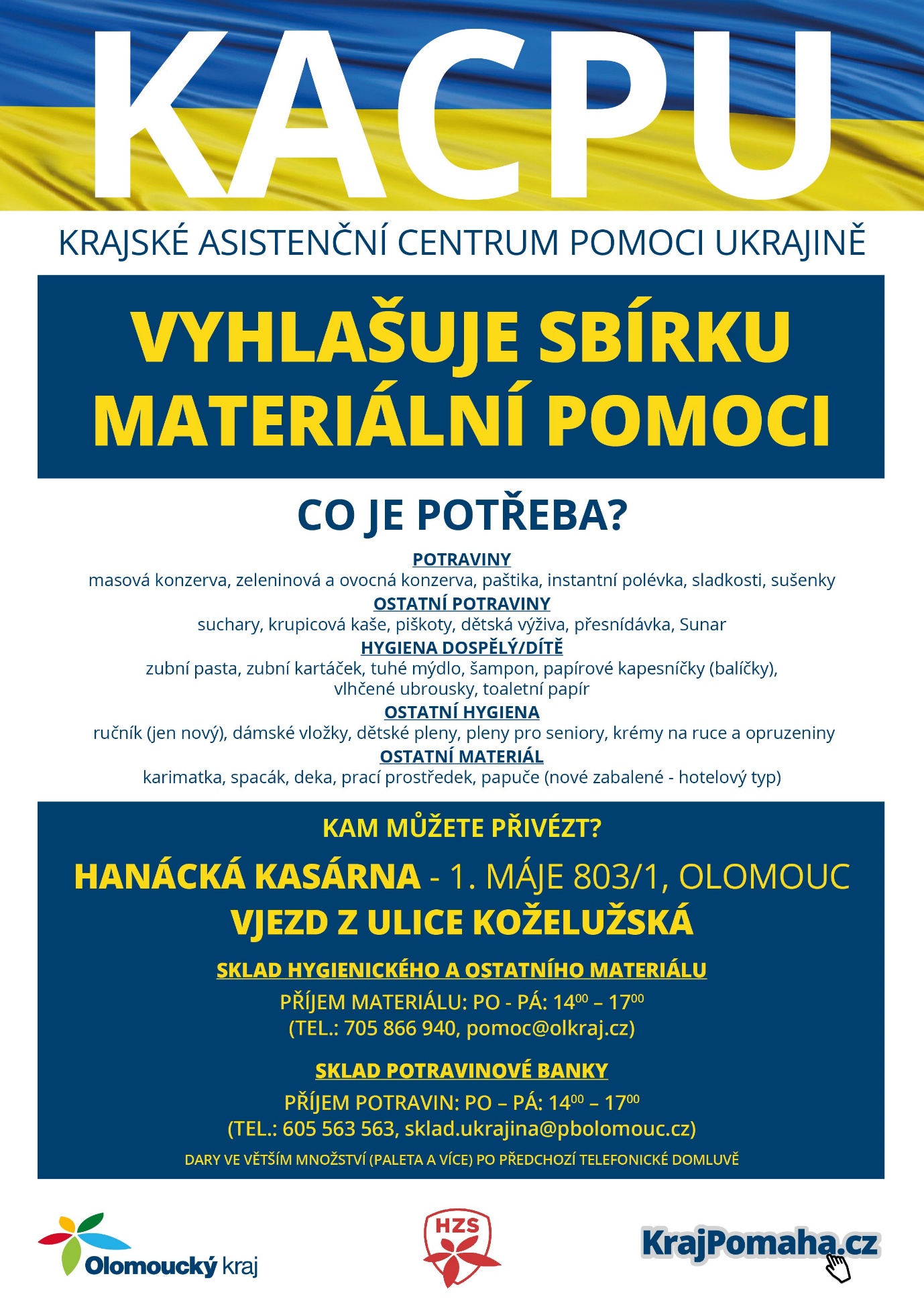 